Progress update on the construction of the Barrow BluewayNorthern Section3.6 km has been dug out and filled to the required level with 4” stone.  2.7km of this length has been covered with rolled in Clause 804 material and is ready for the final layer.Southern Section4.0 km has been dug out and filled to the required level with 4” stone. 1.4 km of this length has been covered with rolled in Clause 804 material ready for the final layer.The contract for laying the final surface will be commencing shortly.  This operation will be slower than normal because the very narrow working width means that lorries cannot be used to feed the pavers so it will have to be done with dumpers.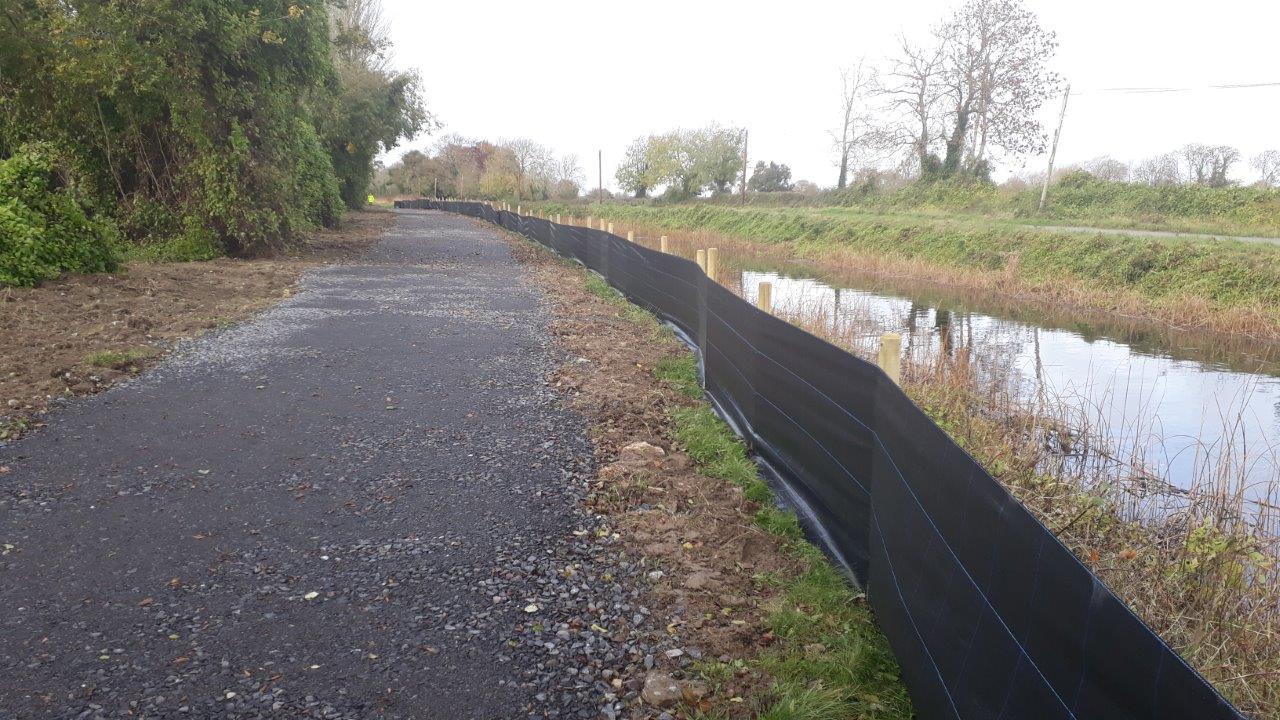 